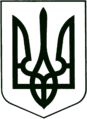 УКРАЇНА
МОГИЛІВ-ПОДІЛЬСЬКА МІСЬКА РАДА
ВІННИЦЬКОЇ ОБЛАСТІ  РІШЕННЯ №840Про надання дозволу на виготовлення технічної документації із землеустрою щодо встановлення меж частини земельної ділянки комунальної власності, на яку поширюється право особистого строкового сервітуту та поновлення дії договорів особистого строкового сервітутуКеруючись ст.ст. 12, 98-102 Земельного кодексу України, ст.ст. 26, 59 Закону України «Про місцеве самоврядування в Україні», ст. 55-1 Закону України «Про землеустрій», ст. 28 Закону України «Про регулювання містобудівної діяльності», Законом України «Про благоустрій населених пунктів», наказом Мінрегіонбуду від 21.10.2011р. №244 «Про затвердження Порядку розміщення тимчасових споруд для здійснення підприємницької діяльності», розглянувши матеріали надані земельним відділом міської ради, -                                          міська рада ВИРІШИЛА:Надати дозвіл на виготовлення технічної документації із землеустрою щодо встановлення меж частини земельної ділянки комунальної власності, на яку поширюється право особистого строкового сервітуту: Чекалову Івану Володимировичу на земельну ділянку в місті Могилеві-        Подільському по вул. Полтавській, площею 0,0010 га, на якій розміщена        мала архітектурна форма, для здійснення підприємницької діяльності.    1.1.1. Чекалову І.В. вказаному в підпункті 1.1. пункту 1 даного              рішення, після прийняття даного рішення замовити та виготовити              в землевпорядній організації, яка має ліцензію на проведення              землевпорядних робіт технічну документацію та подати на              затвердження до міської ради. Вергелес Василю Валентиновичу на земельну ділянку в місті Могилеві-       Подільському по вул. Ринковій, 43-в, площею 0,0010 га, кадастровий        номер 0510400000:00:004:0170, на якій розміщена мала архітектурна        форма, для здійснення підприємницької діяльності.  1.3. Слічному Максиму Віленовичу на земельну ділянку в місті Могилеві-       Подільському по вул. Ринковій, площею 0,0027 га, на якій розміщена        мала архітектурна форма, для здійснення підприємницької діяльності.  2. Поновити термін дії договору про встановлення особистого строкового  сервітуту для розміщення тимчасової споруди для провадження підприємницької діяльності:від 17 липня 2018 року на земельну ділянку в місті Могилеві-Подільському на площі Соборній, 1-а, площею 0,0006 га, для встановлення тимчасової споруди, провадження підприємницької діяльності, користувач - Ліщинський Віктор Борисович, терміном на 5 років.       3. Припинити дію договорів особистого строкового сервітуту:       3.1. укладеного 13 листопада 2017 року, на земельну ділянку площею               0,0030 га по проспекту Незалежності, 303-т, для розміщення тимчасової               споруди для провадження підприємницької діяльності, після повної               сплати орендної плати за землю, користувач – Коваленко Олександр               Олександрович.     4. Відділу земельних відносин міської ради підготувати договір          особистого строкового сервітуту на земельну ділянку:       4.1. Кірик Людмилі Григорівні на земельну ділянку по вул. Грецькій, 2-е,          площею 0,0030 га для провадження підприємницької діяльності,          терміном на 5 років, та встановити розмір плати за користування          земельною ділянкою 12 % від нормативно грошової оцінки.5. Контроль за виконанням даного рішення покласти на першого заступника    міського голови Безмещука П.О. та на постійну комісію міської ради з питань земельних відносин, природокористування, планування території, будівництва, архітектури, охорони пам’яток, історичного середовища та благоустрою (Глущак Т.В.).                Міський голова		       	                        Геннадій ГЛУХМАНЮКВід 31.08.2023р.35 сесії            8 скликання